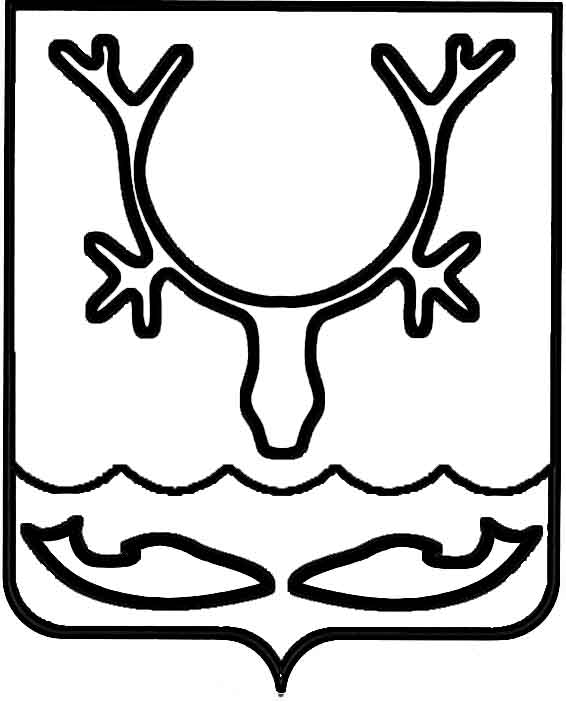 Администрация МО "Городской округ "Город Нарьян-Мар"ПОСТАНОВЛЕНИЕот “____” __________________ № ____________		г. Нарьян-МарРуководствуясь Жилищным кодексом Российской Федерации, Федеральным законом от 29.12.2004 № 189-ФЗ "О введении в действие Жилищного кодекса Российской Федерации", Федеральным законом от 27.07.2010 № 210-ФЗ                           "Об организации предоставления государственных и муниципальных услуг", Администрация МО "Городской округ "Город Нарьян-Мар"П О С Т А Н О В Л Я Е Т:1.	Утвердить административный регламент по предоставлению муниципальной услуги "Прием заявлений и рассмотрение документов на право признания граждан, проживающих на территории муниципального образования, малоимущими" (Приложение).2.	Признать утратившими силу следующие постановления Администрации МО "Городской округ "Город Нарьян-Мар":-	от 28.05.2012 № 1099 "Об утверждении административного регламента                      по предоставлению муниципальной услуги "Прием заявлений и рассмотрение документов на право признания граждан, проживающих на территории муниципального образования, малоимущими";-	от 26.12.2012 № 2726 "О внесении изменений в административный регламент по предоставлению муниципальной услуги "Прием заявлений                              и рассмотрение документов на право признания граждан, проживающих                               на территории муниципального образования "Городской округ "Город Нарьян-Мар", малоимущими", утвержденный постановлением Администрации МО "Городской округ "Город Нарьян-Мар" от 28.05.2012 № 1099";-	от 22.02.2013 № 303 "О внесении изменений в постановление Администрации МО "Городской округ "Город Нарьян-Мар" от 28.05.2012 № 1099 "Об утверждении административного регламента по предоставлению муниципальной услуги "Прием заявлений и рассмотрение документов на право признания граждан, проживающих на территории муниципального образования "Городской округ "Город Нарьян-Мар", малоимущими";-	от 03.07.2013 № 1282 "О внесении изменений в постановление Администрации МО "Городской округ "Город Нарьян-Мар" от 28.05.2012 № 1099 "Об утверждении административного регламента по предоставлению муниципальной услуги "Прием заявлений и рассмотрение документов на право признания граждан, проживающих на территории муниципального образования "Городской округ "Город Нарьян-Мар", малоимущими";-	от 22.08.2014 № 2047 "О внесении изменений в административный регламент по предоставлению муниципальной услуги "Прием заявлений                               и рассмотрение документов на право признания граждан, проживающих                                   на территории муниципального образования, малоимущими", утвержденный постановлением Администрации МО "Городской округ "Город Нарьян-Мар"                          от 28.05.2012 № 1099 "Об утверждении административного регламента                                 по предоставлению муниципальной услуги "Прием заявлений и рассмотрение документов на право признания граждан, проживающих на территории муниципального образования, малоимущими";-	от 01.07.2016 № 758 "О внесении изменений в административный регламент по предоставлению муниципальной услуги "Прием заявлений и рассмотрение документов на право признания граждан, проживающих на территории муниципального образования, малоимущими", утвержденный постановлением Администрации МО "Городской округ "Город Нарьян-Мар" от 28.05.2012 № 1099 "Об утверждении административного регламента по предоставлению муниципальной услуги "Прием заявлений и рассмотрение документов на право признания граждан, проживающих на территории муниципального образования, малоимущими";-	от 05.06.2017 № 611 "О внесении изменений в административный регламент по предоставлению муниципальной услуги "Прием заявлений и рассмотрение документов на право признания граждан, проживающих на территории муниципального образования, малоимущими", утвержденный постановлением Администрации МО "Городской округ "Город Нарьян-Мар" от 28.05.2012 № 1099";-	от 05.09.2017 № 1066 "О внесении изменений в административный регламент по предоставлению муниципальной услуги "Прием заявлений                                 и рассмотрение документов на право признания граждан, проживающих                                   на территории муниципального образования, малоимущими", утвержденный постановлением Администрации МО "Городской округ "Город Нарьян-Мар"                          от 28.05.2012 № 1099".3.	Настоящее постановление вступает в силу со дня его принятия                            и подлежит опубликованию в официальном бюллетене МО "Городской округ "Город Нарьян-Мар" "Наш город" и размещению на официальном сайте МО "Городской округ "Город Нарьян-Мар".ПриложениеУТВЕРЖДЕНпостановлением Администрации МО"Городской округ "Город Нарьян-Мар"от 30.11.2017 № 1342АДМИНИСТРАТИВНЫЙ РЕГЛАМЕНТ ПО ПРЕДОСТАВЛЕНИЮ МУНИЦИПАЛЬНОЙ УСЛУГИ "ПРИЕМ ЗАЯВЛЕНИЙ И РАССМОТРЕНИЕ ДОКУМЕНТОВ НА ПРАВО ПРИЗНАНИЯ ГРАЖДАН, ПРОЖИВАЮЩИХ            НА ТЕРРИТОРИИ МУНИЦИПАЛЬНОГО ОБРАЗОВАНИЯ, МАЛОИМУЩИМИ"Раздел IОбщие положенияПредмет регулирования Административного регламентаАдминистративный регламент по предоставлению муниципальной услуги "Прием заявлений и рассмотрение документов на право признания граждан, проживающих на территории муниципального образования, малоимущими" (далее – Административный регламент, Услуга) устанавливает сроки, основания                                  и последовательность административных процедур (действий) Администрации МО "Городской округ "Город Нарьян-Мар".Круг заявителейМуниципальная услуга предоставляется гражданам Российской Федерации, постоянно проживающим на территории города Нарьян-Мара (далее – Заявители).Требования к порядку информированияо предоставлении муниципальной услуги3.	Информация об органе местного самоуправления муниципального образования Ненецкого автономного округа, предоставляющем муниципальную услугу, его структурных подразделениях, организациях, участвующих                                        в предоставлении муниципальной услуги:Муниципальная услуга предоставляется Администрацией МО "Городской округ "Город Нарьян-Мар" (далее – Администрация). Структурное подразделение, участвующее в предоставлении муниципальной услуги – управление муниципального имущества и земельных отношений Администрации МО "Городской округ "Город Нарьян-Мар" (далее – УМИ и ЗО).Почтовый адрес: 166000, г. Нарьян-Мар, ул. Ленина, д. 12.Электронный адрес: goradm@atnet.ru.Справочный телефон: (81853) 4-27-53.График работы: ежедневно, кроме субботы и воскресенья, праздничных дней,                       с 8.30 до 17.30. Перерыв с 12.30 до 13.30.Прием граждан осуществляется в отделе по жилищным вопросам управления муниципального имущества и земельных отношений Администрации МО "Городской округ "Город Нарьян-Мар" по адресу: НАО, г. Нарьян-Мар, ул. Смидовича, д. 11,                    каб. № 1, 2. Часы приема: вторник и четверг с 14.00 до 17.00 часов.4.	Информация об организациях, обращения в которые необходимы                         для предоставления муниципальной услуги:1)	казенное учреждение Ненецкого автономного округа "Многофункциональный центр предоставления государственных и муниципальных услуг" (далее – МФЦ).Место нахождения (почтовый адрес) МФЦ: 166000 Ненецкий автономный округ, г. Нарьян-Мар, ул. Ленина, дом 23А, офис 104.График работы: понедельник-пятница с 09.00 часов до 20.00 часов,                         без перерыва;суббота с 09.00 часов до 19.00 часов,выходной день – воскресеньеОфициальный сайт МФЦ: mfc.adm-nao.ru (далее – (портал сети МФЦ).Адрес электронной почты (e-mail): mail@mfc.adm-nao.ru.Адреса центров государственных и муниципальных услуг "Мои документы" указаны на портале сети МФЦ.2)	ГИМС ГУ МЧС России по Ненецкому автономному округу.Местонахождение: г. Нарьян-Мар, ул. Пырерки, д. 14.Почтовый адрес: 166000, г. Нарьян-Мар, ул. Пырерки, д. 14.Электронный адрес: gimsnao@yandex.ru.Контактный телефон: (81853) 4-86-69.Телефон горячей линии: (81853) 4-07-61.Факс: (81853) 4-86-69.3)	Инспекция Гостехнадзора Ненецкого автономного округа.Местонахождение: г. Нарьян-Мар, ул. Рыбников, д. 1А.Почтовый адрес: 166000, г. Нарьян-Мар, ул. Рыбников, д. 1А.Электронный адрес: tekhnad@atnet.ru.Контактный телефон: (81853) 4-09-85; 4-39-90.Факс: (81853) 4-39-90.График работы: понедельник – четверг с 08.30 до 17.30; пятница с 08.30                   до 12.30. Выходной: суббота, воскресенье. Перерыв с 12.30 до 13.30.4)	Отдел Госавтоинспекции УМВД Российской Федерации по Ненецкому автономному округу.Местонахождение: п. Искателей, ул. Строителей, д. 21А.Почтовый адрес: 166700, п. Искателей, ул. Строителей, д. 21А.Электронный адрес: 83gbdd@mail.ru.Контактный телефон: (81853) 4-21-26; 4-25-76; 4-08-10.Факс: (81853) 4-25-76.График работы: вторник – суббота с 09.00 до 18.00. Выходной: воскресенье, понедельник. Перерыв с 13.00 до 14.00.5)	Управление Федеральной службы государственной регистрации, кадастра  и картографии по Архангельской области и Ненецкому автономному округу.Местонахождение: г. Нарьян-Мар, ул. Ленина, д. 29Б, офис 30 - 31.Почтовый адрес: 166000, г. Нарьян-Мар, ул. Ленина, д. 29Б, офис 30 - 31.Электронный адрес: nao@29frs.ru.Контактный телефон: (81853) 4-22-44.Факс: (81853) 4-22-44.График работы: понедельник, вторник, четверг с 09.00 до 17.30; среда с 09.00 до 12.30, пятница с 09.00 до 16.00. Выходной: суббота, воскресенье. Перерыв с 12.30 до 13.30.6)	Отделение Пенсионного фонда Российской Федерации по Ненецкому автономному округу.Местонахождение: г. Нарьян-Мар, ул. Ленина, д. 21.Почтовый адрес: 166000, г. Нарьян-Мар, ул. Ленина, д. 21.Электронный адрес: pensm@atnet.ru.Контактный телефон: (81853) 4-23-53, 4-57-16, 4-30-98, 4-34-52.Факс: (81853) 4-23-53.График работы: понедельник – четверг с 08.30 до 17.00; пятница с 08.30                   до 15.30. Выходной: суббота, воскресенье. Перерыв с 12.30 до 13.30.7)	ГУ – региональное отделение Фонда социального страхования Российской Федерации по Ненецкому автономному округу.Местонахождение: г. Нарьян-Мар, ул. Смидовича, д. 8.Почтовый адрес: 166000, г. Нарьян-Мар, ул. Смидовича, д. 8.Электронный адрес: info@ro83.fss.ru.Контактный телефон: (81853) 4-25-71.Факс: (81853) 4-25-71.График работы: понедельник – четверг с 8.30 до 17.30; пятница с 8.30 до 12.30. Выходной: суббота, воскресенье. Перерыв с 12.30 до 13.30.8)	ГКУ Архангельской области "Отдел социальной защиты населения                       по Ненецкому автономному округу".Местонахождение: г. Нарьян-Мар, ул. Сапрыгина, д. 9Б.Почтовый адрес: 166000, г. Нарьян-Мар, ул. Сапрыгина, д. 9Б.Электронный адрес: soczash@atnet.ru.Контактный телефон: (81853) 4-84-97, 4-13-67.Факс: 4-84-97.График работы: понедельник – четверг с 09.00 до 17.30; пятница с 09.00                    до 16.00. Выходной: суббота, воскресенье. Перерыв с 13.00 до 14.00.9)	КУ Ненецкого автономного округа "Центр занятости населения".Местонахождение: г. Нарьян-Мар, ул. Смидовича, д. 9Б.Почтовый адрес: 166000, г. Нарьян-Мар, ул. Смидовича, д. 9Б.Электронный адрес: depart@zannar.atnet.ru.Контактный телефон: (81853) 4-23-45.Факс: (81853) 4-23-45.График работы: понедельник – четверг с 09.00 до 17.15; пятница с 09.00                       до 17.00. Выходной: суббота, воскресенье. Перерыв с 12.30 до 13.30.5.	Администрация обеспечивает информирование об услуге:1)	при личном обращении заявителя;2)	с использованием почтовой, телефонной связи;3)	посредством электронной почты;4)	через официальный сайт Администрации, Единый портал государственных                   и муниципальных услуг (функций) (gosuslugi.ru) (далее – Единый портал)                                и Региональный портал государственных и муниципальных услуг (uslugi.adm-nao.ru) (далее – Региональный портал) в сети "Интернет";5)	на информационных стендах в местах для информирования, предназначенных для ознакомления заявителей с информационными материалами.6.	МФЦ обеспечивает информирование заявителей о порядке предоставления муниципальной услуги в МФЦ, о ходе выполнения запросов о предоставлении муниципальной услуги, а также по иным вопросам, связанным с предоставлением муниципальной услуги, а также консультирование заявителей о порядке предоставления муниципальной услуги в МФЦ. 7.	На Едином портале, Региональном портале, официальном сайте Администрацией размещается следующая информация:1)	исчерпывающий перечень документов, необходимых для предоставления муниципальной услуги, требования к оформлению указанных документов, а также перечень документов, которые заявитель вправе представить по собственной инициативе;2)	круг заявителей;3)	срок предоставления муниципальной услуги;4)	результаты предоставления муниципальной услуги, порядок представления документа, являющегося результатом предоставления муниципальной услуги;5)	исчерпывающий перечень оснований для отказа в предоставлении муниципальной услуги;6)	о праве заявителя на досудебное (внесудебное) обжалование действий (бездействия) и решений, принятых (осуществляемых) в ходе предоставления муниципальной услуги;7)	формы заявлений (уведомлений, сообщений), используемые                              при предоставлении муниципальной услуги.8.	Информация на Едином портале, Региональном портале, о порядке и сроках предоставления муниципальной услуги на основании сведений, содержащихся                            в подсистеме "Реестр государственных и муниципальных услуг (функций) Ненецкого автономного округа" государственной информационной системы Ненецкого автономного округа "Информационная система по предоставлению государственных и муниципальных услуг", предоставляется заявителю бесплатно.9.	Доступ к информации о сроках и порядке предоставления муниципальной услуги осуществляется без выполнения заявителем каких-либо требований, в том числе без использования программного обеспечения, установка которого                              на технические средства заявителя требует заключения лицензионного или иного соглашения с правообладателем программного обеспечения, предусматривающего взимание платы, регистрацию или авторизацию заявителя, или предоставление им персональных данных.10.	Прием и консультирование (лично или по телефону) должны проводиться корректно и внимательно по отношению к заявителю. Заявители могут обратиться                       за консультацией в течение установленного рабочего времени. При консультировании заявителю дается точный и исчерпывающий ответ на поставленные вопросы.11.	Консультации предоставляются по следующим вопросам:1)	перечень документов, необходимый для предоставления муниципальной услуги, комплектность (достаточность) представляемых документов;2)	источник получения документов, необходимых для предоставления муниципальной услуги;3)	время приема и выдачи документов;4)	место нахождения государственных органов власти, органов местного самоуправления и организаций, обращение в которые необходимо для получения муниципальной услуги, а также многофункциональных центров предоставления государственных и муниципальных услуг;5)	сроки предоставления муниципальной услуги;6)	порядок обжалования действий (бездействия) и решений, осуществляемых и принимаемых в ходе предоставления муниципальной услуги.12.	Ответы на вопросы, перечень которых установлен пунктом 6 Административного регламента, при обращении заявителей по электронной почте направляются на электронный адрес заявителя в срок, не превышающий 2 рабочих дней с момента поступления обращения.Ответ на письменное обращение заявителя направляется по почте на указанный                им адрес в срок, не превышающий 30 дней со дня регистрации обращения.13.	Информация о месте нахождения Администрации, почтовом                                 и электронном адресах для направления обращений, справочных телефонах, графике работы, порядке предоставления муниципальной услуги, рекомендации                               по составлению заявления о признании граждан малоимущими в целях предоставления им по договорам социального найма жилых помещений муниципального жилищного фонда размещаются:1)	на стендах Администрации;на официальном сайте Администрации;на Едином портале: gosuslugi.ru;на Региональном портале: uslugi.adm-nao.ru.14.	В любое время со дня приема документов до получения результатов предоставления муниципальной услуги заявитель имеет право на получение сведений                     о ходе предоставления муниципальной услуги по письменному обращению, телефону, электронной почте, лично или в личном кабинете на Региональном портале. Заявителю предоставляются сведения о том, на каком этапе (в процессе какой процедуры) находится его заявление.Раздел IIСтандарт предоставления муниципальной услугиНаименование муниципальной услуги15.	Наименование муниципальной услуги – "Прием заявлений и рассмотрение документов на право признания граждан, проживающих на территории муниципального образования, малоимущими".Наименование органа местного самоуправления, предоставляющего муниципальную услугу16.	Муниципальная услуга предоставляется Администрацией МО "Городской округ "Город Нарьян-Мар". Непосредственное предоставление услуги осуществляет Управление муниципального имущества и земельных отношений.Органы, обращение в которые необходимо для предоставления муниципальной услуги17.	В предоставлении муниципальной услуги участвуют следующие органы исполнительной власти (органы местного самоуправления, организации), обращение                   в которые необходимо для предоставления муниципальной услуги:1)	ГИМС ГУ МЧС России по Ненецкому автономному округу;2)	Инспекция Гостехнадзора Ненецкого автономного округа;3)	Отдел Госавтоинспекции УМВД Российской Федерации по Ненецкому автономному округу;4)	Управление Федеральной службы государственной регистрации, кадастра  и картографии по Архангельской области и Ненецкому автономному округу;5)	Отделение Пенсионного фонда Российской Федерации по Ненецкому автономному округу;6)	ГУ – региональное отделение Фонда социального страхования Российской Федерации по Ненецкому автономному округу;7)	ГКУ Архангельской области "Отдел социальной защиты населения                    по Ненецкому автономному округу";8)	КУ Ненецкого автономного округа "Центр занятости населения".18.	Администрация не вправе требовать от заявителя осуществления действий, в том числе согласований, необходимых для получения муниципальной услуги и связанных с обращением в органы исполнительной власти (органы местного самоуправления, организации), указанные в пункте 17 Административного регламента. Описание результата предоставления муниципальной услуги19.	Результатами предоставления муниципальной услуги являются:1)	признание Заявителя малоимущим в целях принятия на учет граждан                       в качестве нуждающихся в жилых помещениях, предоставляемых по договорам социального найма;2)	отказ в предоставлении муниципальной услуги.Документы, являющиеся результатамипредоставления муниципальной услуги20.	Документы, предоставляемые заявителю по завершению предоставления муниципальной услуги:1)	распоряжение о признании заявителя малоимущим в целях принятия                 на учет в качестве нуждающегося в жилом помещении, предоставляемом                              по договорам социального найма;2)	уведомление об отказе в предоставлении муниципальной услуги.Документ, являющийся результатом предоставления муниципальной услуги                       по выбору заявителя может быть представлен в форме документа на бумажном носителе, а также в форме электронного документа, подписанного уполномоченным должностным лицом с использованием усиленной квалифицированной электронной подписи.Срок предоставления муниципальной услуги21.	Срок предоставления муниципальной услуги составляет не более 30 дней.22.	Срок предоставления муниципальной услуги исчисляется со дня подачи заявителем заявления и необходимых документов непосредственно                                        в Администрацию, многофункциональные центры предоставления государственных    и муниципальных услуг либо со дня предъявления оригиналов документов непосредственно в Администрации в случае формирования заявления                                            с использованием Регионального портала.В случае направления заявления и документов, необходимых                                       для предоставления муниципальной услуги заказным почтовым отправлением                        с уведомлением о вручении, срок предоставления муниципальной услуги исчисляется со дня поступления данных документов в Администрацию.Срок выдачи (направления) документов, являющихся результатом предоставления муниципальной услуги23.	Документ, являющийся результатом предоставления муниципальной услуги, в течение 3 рабочих дней со дня его оформления направляется заявителю                   в личный кабинет на Региональный портал.По желанию заявителя документ, являющийся результатом предоставления муниципальной услуги, в течение 3 рабочих дней со дня его оформления может быть вручен:	на бумажном носителе непосредственно в Администрации. В случае невозможности вручения документа в Администрации в установленный срок ответственный исполнитель направляет документ заявителю заказным почтовым отправлением;2)	на бумажном носителе в МФЦ.Перечень нормативных правовых актов, регулирующих отношения, возникающие в связи с предоставлением муниципальной услуги24.	Предоставление муниципальной услуги осуществляется в соответствии с:1)	Конституцией Российской Федерации ("Российская газета", 25.12.1993,                № 237);2)	Жилищным кодексом Российской Федерации ("Российская газета", № 1, 12.01.2005);3)	Федеральным законом от 06.10.2003 № 131-ФЗ "Об общих принципах организации местного самоуправления в Российской Федерации" ("Российская газета", № 202, 08.10.2003);4)	Федеральным законом от 27.07.2010 № 210-ФЗ "Об организации предоставления государственных и муниципальных услуг№ ("Собрание законодательства Российской Федерации", 02.08.2010, № 31, ст. 4179);5)	Федеральным законом от 27.07.2006 № 149-ФЗ "Об информации, информационных технологиях и защите информации" ("Собрание законодательства Российской Федерации", 31.07.2006, № 31 (1 ч.), ст. 3448);6)	Федеральным законом от 27.07.2006 № 152-ФЗ "О персональных данных" ("Российская газета", № 165, 29.07.2006);7)	Федеральным законом от 06.04.2011 № 63-ФЗ "Об электронной подписи" ("Российская газета", № 75, 08.04.2011);8)	постановлением Правительства Российской Федерации от 25.06.2012 № 634 "О видах электронной подписи, использование которых допускается при обращении за получением государственных и муниципальных услуг" ("Российская газета",                   № 148, 02.07.2012);9)	постановлением Правительства Российской Федерации от 25.08.2012 № 852 "Об утверждении Правил использования усиленной квалифицированной электронной подписи при обращении за получением государственных и муниципальных услуг                 и о внесении изменения в Правила разработки и утверждения административных регламентов предоставления государственных услуг" ("Российская газета", № 200, 31.08.2012);10)	постановлением Правительства Российской Федерации от 10.07.2013               № 584 "Об использовании федеральной государственной информационной системы "Единая система идентификации и аутентификации в инфраструктуре, обеспечивающей информационно-технологическое взаимодействие информационных систем, используемых для предоставления государственных и муниципальных услуг в электронной форме" (Собрание законодательства Российской Федерации 29.07.2013, № 30 (часть II), ст. 4108);11)	постановлением Правительства Российской Федерации от 18.03.2015                № 250 "Об утверждении требований к составлению и выдаче заявителям документов на бумажном носителе, подтверждающих содержание электронных документов, направленных в многофункциональный центр предоставления государственных                            и муниципальных услуг по результатам предоставления государственных                              и муниципальных услуг органами, предоставляющими государственные услуги,                     и органами, предоставляющими муниципальные услуги, и к выдаче заявителям                      на основании информации из информационных систем органов, предоставляющих государственные услуги, и органов, предоставляющих муниципальные услуги, в том числе с использованием информационно-технологической и коммуникационной инфраструктуры, документов, включая составление на бумажном носителе                            и заверение выписок из указанных информационных систем" (Собрание законодательства Российской Федерации, 30.03.2015, № 13, ст. 1936);12)	распоряжением Правительства Российской Федерации от 01.11.2016                 № 2326-р "Об утверждении перечня документов и сведений, находящихся                             в распоряжении отдельных федеральных органов исполнительной власти                              и необходимых для предоставления государственных и муниципальных услуг исполнительным органам государственной власти субъектов Российской Федерации и органам местного самоуправления" (Официальный интернет-портал правовой информации http://www.pravo.gov.ru, 07.11.2016);13)	постановлением Правительства Российской Федерации от 26.03.2016                   № 236 "О требованиях к предоставлению в электронной форме государственных                и муниципальных услуг" (Официальный интернет-портал правовой информации http://www.pravo.gov.ru, 05.04.2016);14)	законом Ненецкого автономного округа от 06.01.2005 № 553-ОЗ                          "О порядке установления величины прожиточного минимума в Ненецком автономном округе" ("Няръяна вындер", № 8, 24.01.2005);15)	законом Ненецкого автономного округа от 02.11.2005 № 626-ОЗ                         "О порядке определения размера дохода и стоимости имущества граждан в целях признания их малоимущими и предоставления им по договорам социального найма жилых помещений муниципального жилого фонда" ("Няръяна вындер", № 193 – 194, 19.11.2005);16)	постановлением Совета городского округа "Город Нарьян-Мар"                        от 29.12.2005 № 25 "Об утверждении Положения "Об определении размера стоимости имущества, находящегося в собственности гражданина-заявителя и членов его семьи, в целях признания граждан малоимущими для принятия на учет и предоставления им жилых помещений по договорам социального найма" ("Няръяна вындер", № 8, 18.01.2006);17)	Уставом муниципального образования "Городской округ "Город Нарьян-Мар" ("Няръяна вындер", № 210, 27.12.2005).Исчерпывающий перечень документов, необходимых в соответствии с нормативными правовыми актами для предоставления муниципальной услуги и услуг, которые являются необходимыми и обязательными для предоставления муниципальной услуги, подлежащих представлению заявителем, способы их получения заявителем, в том числе в электронной форме25.	Для предоставления муниципальной услуги заявителем представляются следующие документы (сведения):1)	заявление о предоставлении муниципальной услуги по форме согласно Приложению № 1 к настоящему административному регламенту;2)	паспорт или иной документ, удостоверяющий личность;3)	справка с места жительства о составе семьи заявителя или выписка                      из домовой книги.4)	заверенная в установленном порядке копия налоговой декларации                         за расчетный период или другие документы, подтверждающие доходы семьи Заявителя;5)	справка с места работы, подтверждающая все полученные семьей Заявителя доходы, компенсации и другие выплаты;6)	справка с места учебы (кроме общеобразовательных учреждений) учащихся, аспирантов и докторантов из состава семьи Заявителя, подтверждающая все полученные ими доходы, компенсации и другие выплаты;7)	справка с места службы членов семьи Заявителя, подтверждающая все полученные ими доходы, компенсации, все виды обеспечения и другие выплаты;8)	копия книги учета доходов и расходов и хозяйственных операций                      (для индивидуального предпринимателя);9)	справка из органов государственной службы судебных приставов                           о получаемых семьей Заявителя алиментах;10)	справки из отделений банков и других кредитных организаций                            о полученных доходах в виде процентов по вкладам;11)	документы, подтверждающие полномочия законного представителя                    (в случае подачи заявления о признании малоимущим опекуном, действующим                     от имени недееспособного гражданина).Исчерпывающий перечень документов,необходимых в соответствии с нормативнымиправовыми актами для предоставления муниципальнойуслуги, которые находятся в распоряжении государственныхорганов, участвующих в предоставлении муниципальнойуслуги, и которые заявитель вправе представить26.	Перечень документов, необходимых для предоставления муниципальной услуги, находящихся в распоряжении органов, участвующих в предоставлении муниципальной услуги:1)	справка из органов социальной защиты населения, подтверждающая все полученные семьей Заявителя доходы;2)	справка из отделения Пенсионного фонда РФ, подтверждающая полученные семьей Заявителя доходы;3)	справка из отделения Фонда социального страхования, подтверждающая полученные семьей Заявителя доходы;4)	справка из органов Федеральной государственной службы занятости населения, подтверждающая полученные семьей Заявителя доходы;5)	справки органов государственной регистрации о наличии или отсутствии недвижимого имущества на праве собственности по месту постоянного жительства                   у каждого члена семьи Заявителя;6)	справки из органов по регистрации транспортных средств, подтверждающие имущественные права или иные правовые основания владения семьей заявителя имуществом;27.	Заявитель вправе представить документы, указанные в пункте 26 настоящего Административного регламента, по собственной инициативе.28.	Запрещается требовать от заявителя:	представления документов и информации или осуществления действий, представление или осуществление которых не предусмотрено нормативными правовыми актами, регулирующими отношения, возникающие в связи                                   с предоставлением муниципальной услуги;2)	представления документов и информации, которые находятся                                в распоряжении органа, предоставляющего муниципальную услугу, иных государственных органов, органов местного самоуправления либо подведомственных государственным органам или органам местного самоуправления организаций, участвующих в предоставлении государственных услуг, в соответствии                                с нормативными правовыми актами Российской Федерации, нормативными правовыми актами субъектов Российской Федерации и муниципальными правовыми актами;3)	совершения иных действий, кроме прохождения идентификации                              и аутентификации в соответствии с нормативными правовыми актами Российской Федерации, указания цели приема, а также предоставления сведений, необходимых для расчета длительности временного интервала, который необходимо забронировать для приема.Исчерпывающий перечень основанийдля отказа в приеме документов, необходимыхдля предоставления муниципальной услуги29.	Основания для отказа в приеме документов, необходимых                                для предоставления муниципальной услуги, не предусмотрены.Исчерпывающий перечень основанийдля приостановления предоставлениямуниципальной услуги30.	Основания для приостановления предоставления муниципальной услуги не предусмотрены.Исчерпывающий перечень оснований для отказа в предоставлении муниципальной услуги31.	В предоставлении муниципальной услуги отказывается по следующим основаниям:1)	доход Заявителя превышает предельное значение дохода; 2)	непредставление Заявителем документов, предусмотренных в пункте 25 настоящего административного регламента;3)	предоставление Заявителем недостоверных сведений.Решение об отказе в предоставлении муниципальной услуги оформляется                    в виде уведомления Администрации и должно содержать основания отказа.Отказ в предоставлении муниципальной услуги не является препятствием                   для повторного обращения Заявителя после устранения причин, послуживших основанием для отказа.Перечень услуг, которые являются необходимыми и обязательными для предоставлениямуниципальной услуги, в том числе сведения о документе (документах), выдаваемом (выдаваемых) организациями, участвующими в предоставлении муниципальной услуги32.	Перечень услуг, которые являются необходимыми и обязательными                 для предоставления муниципальной услуги:1)	заверенная в установленном порядке копия налоговой декларации                       за расчетный период или другие документы, подтверждающие доходы семьи Заявителя (для индивидуального предпринимателя);2)	копия книги учета доходов и расходов и хозяйственных операций                      (для индивидуального предпринимателя);3)	справка из органов государственной службы судебных приставов                           о получаемых семьей Заявителя алиментах;4)	справки из отделений банков и других кредитных организаций                                 о полученных доходах в виде процентов по вкладам;5)	справки из органов по регистрации транспортных средств, подтверждающие имущественные права или иные правовые основания владения семьей заявителя имуществом;6)	справка из органов социальной защиты населения, подтверждающая все полученные семьей Заявителя доходы;7)	справка из отделения Пенсионного фонда РФ, подтверждающая полученные семьей Заявителя доходы;8)	справка из отделения Фонда социального страхования, подтверждающая полученные семьей Заявителя доходы;9)	справка из органов Федеральной государственной службы занятости населения, подтверждающая полученные семьей Заявителя доходы;10)	справки органов государственной регистрации о наличии или отсутствии недвижимого имущества на праве собственности по месту постоянного жительства                    у каждого члена семьи Заявителя.Порядок, размер и основания взиманиягосударственной пошлины или иной платы, взимаемойза предоставление муниципальной услуги33.	Взимание с заявителя государственной пошлины или иной платы                              за предоставление муниципальной услуги не предусмотрено.Максимальный срок ожидания в очередипри подаче запроса о предоставлении муниципальнойуслуги и при получении результата предоставлениямуниципальной услуги34.	Максимальный срок ожидания в очереди при подаче заявления                                     о предоставлении муниципальной услуги и при получении результата предоставления муниципальной услуги не должен превышать 15 минут.Срок и порядок регистрации заявления о предоставлении муниципальной услуги, в том числе в электронной форме35.	Заявление о предоставлении муниципальной услуги регистрируется в день его поступления в Администрацию.Требование к помещениям, в которыхпредоставляется муниципальная услуга, к месту ожидания,приема заявлений, размещению и оформлению визуальной,текстовой и мультимедийной информации о порядкепредоставления такой услуги36.	Центральный вход в здание, в котором расположена Администрация, должен быть оборудован информационной табличкой (вывеской), содержащей информацию о наименовании организации, месте ее нахождения и графике работы.Вход в здание и выход из него оборудуются соответствующими указателями                     с автономными источниками бесперебойного питания.Перед зданием имеются парковочные места, предназначенные для размещения транспортных средств заявителей, в том числе для размещения специальных транспортных средств инвалидов. Количество парковочных мест определяется исходя из фактической нагрузки и возможностей для их размещения перед зданием,                        но не может составлять менее трех парковочных мест.37.	Вход в здание осуществляется свободно.38.	Помещения, в которых осуществляется предоставление муниципальной услуги, должны быть оборудованы:1)	противопожарной системой и средствами пожаротушения;2)	системой оповещения о возникновении чрезвычайной ситуации.39.	Муниципальный служащий (работник) Администрации осуществляет прием заявителей в кабинете, предназначенном для работы муниципального служащего (работника) (далее – кабинет приема).40.	Кабинет приема должен быть оборудован информационной табличкой (вывеской) с указанием:1)	номера кабинета;2)	фамилии, имени, отчества (последнее при наличии) и должности гражданского служащего.41.	Кабинет приема должен соответствовать Санитарно-эпидемиологическим правилам и нормативам "Гигиенические требования к персональным электронно-вычислительным машинам и организации работы. СанПиН 2.2.2/2.4.1340-03".42.	Места ожидания для заявителей, места для заполнения заявлений должны соответствовать комфортным условиям для заявителей.Места ожидания для заявителей в очереди на предоставление или получение документов должны быть оборудованы стульями (кресельными секциями, скамьями, банкетками). Количество мест ожидания определяется исходя из фактической нагрузки и возможностей для их размещения в здании, но не может составлять менее трех мест.43.	Места для заполнения заявлений о предоставлении муниципальной услуги оборудуются столами и шариковыми ручками. Количество мест для заполнения заявлений определяется исходя из фактической нагрузки и возможностей для их размещения в здании, но не может составлять менее трех мест.44.	Места для информирования, предназначенные для ознакомления заявителей с информационными материалами, оборудуются информационными стендами.45.	На информационных стендах размещается следующая информация:1)	извлечения из нормативных правовых актов, регулирующих порядок предоставления муниципальной услуги;2)	текст Административного регламента предоставления муниципальной услуги;3)	перечень документов, представление которых необходимо для получения муниципальной услуги, и требования, предъявляемые к этим документам;4)	образцы документов, представление которых необходимо для получения муниципальной услуги;5)	место нахождения, график работы, номера телефонов, адрес официального сайта Администрации в сети "Интернет", адреса электронной почты Администрации;6)	условия и порядок получения информации о предоставлении муниципальной услуги;7)	номера кабинетов, фамилии, имена, отчества (последнее при наличии), должности муниципальных служащих (работников), осуществляющих предоставление муниципальной услуги, и график приема ими заявителей;8)	информация о предоставлении муниципальной услуги в целом                                и выполнении отдельных административных процедур, предусмотренных Административным регламентом;9)	порядок досудебного (внесудебного) обжалования действий (бездействия) и решений, осуществляемых (принятых) в ходе предоставления муниципальной услуги.46.	При предоставлении муниципальной услуги для лиц с ограниченными возможностями должны быть обеспечены:1)	условия беспрепятственного доступа к зданию, помещению, в котором предоставляется муниципальная услуга, а также для беспрепятственного пользования транспортом, средствами связи и информации;2)	возможность самостоятельного передвижения по территории, на которой расположены здания, помещения, в которых предоставляется муниципальная услуга, а также входа в такие здания, помещения и выхода из них;3)	условия посадки в транспортное средство и высадки из него, в том числе               с использованием кресла-коляски;4)	сопровождение инвалидов, имеющих стойкие расстройства функции зрения и самостоятельного передвижения;5)	надлежащее размещение оборудования и носителей информации, необходимых для обеспечения беспрепятственного доступа инвалидов к зданиям, помещениям, в которых предоставляется муниципальная услуга, с учетом ограничений их жизнедеятельности;6)	дублирование необходимой для инвалидов звуковой и зрительной информации, а также надписей, знаков и иной текстовой и графической информации знаками, выполненными рельефно-точечным шрифтом Брайля;7)	допуск сурдопереводчика и тифлосурдопереводчика;8)	допуск собаки-проводника в здания, помещения, в которых предоставляется муниципальная услуга;9)	оказание помощи в преодолении барьеров, мешающих получению ими муниципальной услуги наравне с другими лицами.В случае невозможности полностью приспособить здание, помещение с учетом потребности инвалида ему обеспечивается доступ к месту предоставления муниципальной услуги либо, когда это возможно, ее предоставление по месту жительства инвалида или в дистанционном режиме.Показатели доступности и качества муниципальной услуги47.	Основными показателями доступности и качества муниципальной услуги являются:открытость и полнота информации для заявителей о порядке и сроках предоставления муниципальной услуги;соблюдение стандарта предоставления муниципальной услуги;доля обоснованных жалоб заявителей на действия (бездействие) и решения, осуществляемые (принимаемые) в ходе предоставления муниципальной услуги, –             не более 5 процентов от общего количества жалоб заявителей на действия (бездействие) и решения, осуществляемые (принимаемые) в ходе предоставления муниципальной услуги;доступность обращения за предоставлением муниципальной услуги, в том числе для лиц с ограниченными возможностями здоровья;возможность совершения действий, которые заявитель вправе совершить                      в электронной форме при получении муниципальной услуги с использованием Единого портала, Регионального портала, официального сайта Администрации, указанных в пункте 48 Административного регламента;количество взаимодействий заявителя с должностными лицами                               при предоставлении муниципальной услуги и их продолжительность.Количество взаимодействий заявителя с должностными лицами                                       при предоставлении муниципальной услуги и их продолжительность определены Административным регламентом.Иные требования, в том числе учитывающие особенности предоставления муниципальной услуги в многофункциональных центрах предоставления государственных и муниципальных услуг и особенности предоставления муниципальной услуги в электронной форме48.	Предоставление муниципальной услуги в многофункциональном центре предоставления государственных и муниципальных услуг осуществляется                              в соответствии с соглашением о взаимодействии.49.	При предоставлении муниципальной услуги в электронном виде заявителю доступны следующие действия:получение информации о порядке и сроках предоставления муниципальной услуги - на Едином портале, на Региональном портале, на официальном сайте Администрации;запись на прием в Администрацию, многофункциональный центр предоставления государственных и муниципальных услуг для подачи заявления                         о предоставлении муниципальной услуги – на Региональном портале;формирование заявления – на Региональном портале;прием и регистрация заявления о предоставлении муниципальной услуги и иных документов, необходимых для предоставления услуги – на Региональном портале;получение результата предоставления услуги – на Региональном портале;получение сведений о ходе выполнения заявления – на Региональном портале;осуществление оценки качества предоставления услуги – на Региональном портале, специализированном сайте "Ваш Контроль" (vashkontrol.ru);досудебное (внесудебное) обжалование решений и действий (бездействия) Администрации, должностных лиц либо муниципальных служащих - на портале федеральной государственной информационной системы, обеспечивающей процесс досудебного (внесудебного) обжалования решений и действий (бездействия), совершенных при предоставлении государственных и муниципальных услуг (do.gosuslugi.ru), на Региональном портале, официальном сайте Администрации.50.	При формировании заявления о предоставлении муниципальной услуги                            в электронной форме используется простая электронная подпись заявителя.51.	Доверенность, подтверждающая полномочие на обращение за получением муниципальной услуги, выданная физическим лицом, – усиленной квалифицированной электронной подписью нотариуса.52.	При формировании заявления о предоставлении муниципальной услуги                            в электронной форме предварительное предоставление копий документов (документов в электронном виде) не требуется.Раздел III.Состав, последовательность и сроки выполнения административных процедур (действий), требования к порядку их выполнения, в том числе особенности выполнения административных процедур (действий) в электронной форме, а также особенности выполнения административных процедур в многофункциональных центрахСостав административных процедур в рамках предоставления муниципальной услуги53.	Предоставление муниципальной услуги включает в себя следующие административные процедуры:1)	прием заявления и документов, необходимых для предоставления муниципальной услуги;2)	регистрация заявления и документов, необходимых для предоставления муниципальной услуги;3)	обработка и предварительное рассмотрение заявления и представленных документов;4)	формирование и направление межведомственных запросов в органы (организации), участвующие в предоставлении муниципальной услуги;5)	принятие решения о предоставлении (об отказе в предоставлении) муниципальной услуги;6)	выдача (направление) документа, являющегося результатом предоставления муниципальной услуги.54.	Блок-схема предоставления муниципальной услуги приводится                            в Приложении 2 к настоящему Административному регламенту.Прием заявления о предоставлении муниципальной услуги и прилагаемых к нему документов, регистрация заявления55.	Основанием для начала исполнения административной процедуры является обращение Заявителя (законного представителя) в Администрацию                                 с заявлением с приложением документов, указанных в п. 25 Административного регламента. Заявление регистрируется в отделе документационного обеспечения                     и работы с обращениями граждан управления делами Администрации.56.	Способом фиксации исполнения административной процедуры является проставление регистрационного штампа на заявлении о предоставлении муниципальной услуги.57.	В случае если заявитель обращается в многофункциональный центр предоставления государственных и муниципальных услуг и представляет пакет документов, указанных в пункте 25 Административного регламента, специалист многофункционального центра предоставления государственных и муниципальных услуг, ответственный за прием документов:устанавливает личность заявителя (проверяет документ, удостоверяющий                   его личность);принимает документы, проверяет правильность написания заявления                    о предоставлении муниципальной услуги и соответствие сведений, указанных                            в заявлении, данным документа, удостоверяющего личность;проверяет наличие всех необходимых документов, указанных в пункте 25 Административного регламента.58.	В случае если документы оформлены правильно, специалист многофункционального центра предоставления государственных и муниципальных услуг в установленном порядке передает заявление о предоставлении муниципальной услуги с прилагаемыми к нему документами в Администрацию.Для подачи заявления о предоставлении муниципальной услуги                             в электронной форме заявитель:осуществляет вход на Региональный портал под своей учетной записью;открывают форму заявления, которая предусмотрена для муниципальной услуги;формирует заявление;отправляет заявление в Администрацию;записывается в Администрацию.Формирование заявления заявителем осуществляется посредством заполнения электронной формы заявления на Региональном портале                                      без необходимости дополнительной подачи заявления в какой-либо иной форме.Форматно-логическая проверка сформированного заявления осуществляется автоматически после заполнения заявителем каждого из полей электронной формы заявления. При выявлении некорректно заполненного поля электронной формы заявления заявитель уведомляется о характере выявленной ошибки и порядке ее устранения посредством информационного сообщения непосредственно                                   в электронной форме заявления.При формировании заявления заявителю обеспечивается:возможность копирования и сохранения заявления;возможность печати на бумажном носителе копии электронной формы заявления;сохранение ранее введенных в электронную форму заявления значений                         в любой момент по желанию пользователя, в том числе при возникновении ошибок ввода и возврате для повторного ввода значений в электронную форму заявления;возможность вернуться на любой из этапов заполнения электронной формы заявления без потери ранее введенной информации;возможность доступа заявителя на Региональном портале к ранее поданным им заявлениям в течение не менее одного года, а также частично сформированных запросов – в течение не менее 3 месяцев.Сформированное и подписанное заявление (и иные документы, указанные                     в пункте 25 настоящего Административного регламента, необходимые                                 для предоставления муниципальной услуги), направляются в Администрацию посредством Регионального портала.59.	Государственная пошлина за предоставление муниципальной услуги не взимается.60.	витель имеет возможность получения информации о ходе предоставления муниципальной услуги.Информация о ходе предоставления муниципальной услуги направляется заявителю в срок, не превышающий 3 рабочих дней после завершения выполнения соответствующего действия с использованием средств Регионального портала.61.	При предоставлении муниципальной услуги в электронной форме заявителю направляется:уведомление о записи на прием в Администрацию                                                 или многофункциональный центр;уведомление о начале процедуры предоставления муниципальной услуги;уведомление о результатах рассмотрения заявления и документов, необходимых для предоставления муниципальной услуги;уведомление о возможности получить документ, являющийся результатом предоставления муниципальной услуги.Рассмотрение заявления о предоставлении муниципальной услуги                                   и прилагаемых к нему документов, признание Заявителя малоимущим в целях принятия на учет граждан в качестве нуждающихся в жилых помещениях, предоставляемых по договорам социального найма, отказ в предоставлении муниципальной услуги62.	Основанием для начала исполнения административной процедуры является прием заявления о предоставлении муниципальной услуги и прилагаемых                  к нему документов, регистрация заявления.63.	Начальник УМИ и ЗО в течение 1 рабочего дня со дня регистрации заявления о предоставлении муниципальной услуги определяет из числа муниципальных служащих (работников) Администрации исполнителя, ответственного за исполнение административной процедуры (далее – ответственный исполнитель).Фамилия, имя, отчество (последнее – при наличии) ответственного исполнителя, его номер телефона должны быть сообщены заявителю по его письменному или устному обращению.64.	Ответственный исполнитель не позднее 10 рабочих дней со дня поступления в Администрацию надлежащим образом оформленного заявления                         о предоставлении муниципальной услуги и прилагаемых к нему документов осуществляет проверку полноты и достоверности представленных в них сведений                    с целью оценки:согласованности информации между представленными документами; соответствия сведениям о заявителе и иных сведений, полученных путем межведомственного информационного взаимодействия в соответствии с пунктом 26 Административного регламента.65.	В случае выявления оснований для отказа в предоставлении муниципальной услуги, указанных в пункте 31 Административного регламента, ответственный исполнитель в течение 3 рабочих дней со дня выявления указанных оснований подготавливает мотивированный отказ в предоставлении муниципальной услуги с указанием причин отказа. 66.	Отказ в предоставлении муниципальной услуги оформляется в форме письма Администрации за подписью руководителя (заместителя руководителя)             УМИ и ЗО.67.	Ответственный исполнитель в течение 3 рабочего дня со дня подписания уведомления об отказе в предоставлении муниципальной услуги направляет его заявителю в личный кабинет на Региональном портале в форме электронного документа, подписанного уполномоченным должностным лицом с использованием усиленной квалифицированной электронной подписи.По желанию заявителя уведомление об отказе в предоставлении муниципальной услуги в течение 3 рабочих дней со дня его оформления может быть вручено:на бумажном носителе непосредственно в Администрации. В случае невозможности вручения в Администрации в установленный срок ответственный исполнитель направляет документ заявителю заказным почтовым отправлением;вместе с уведомлением об отказе в предоставлении муниципальной услуги заявителю возвращаются все представленные им документы.68.	В случае если в ходе проверки не выявлены основания для отказа                                   в предоставлении муниципальной услуги, установленные в пункте 30 настоящего Административного регламента, ответственный исполнитель в течение 3 рабочих дней со дня регистрации заявления о предоставлении муниципальной услуги                           и прилагаемых к нему документов оформляет распоряжение о признании заявителя малоимущим в целях принятия на учет в качестве нуждающегося в жилом помещении, предоставляемом по договорам социального найма.69.	Ответственный исполнитель в течение 3 рабочих дней со дня подписания распоряжения о признании заявителя малоимущим в целях принятия на учет                              в качестве нуждающегося в жилом помещении, предоставляемом по договорам социального найма, направляет его заявителю в личный кабинет на Региональном портале в форме электронного документа, подписанного уполномоченным должностным лицом с использованием усиленной квалифицированной электронной подписи.По желанию заявителя распоряжение о признании заявителя малоимущим                         в целях принятия на учет в качестве нуждающегося в жилом помещении, предоставляемом по договорам социального найма, в течение 3 рабочих дней со дня его оформления, может быть вручено:на бумажном носителе непосредственно в Администрации. В случае невозможности вручения в Администрации в установленный срок ответственный исполнитель направляет документ заявителю заказным почтовым отправлением;на бумажном носителе в МФЦ.70.	Заявителям обеспечивается возможность оценить доступность и качество муниципальной услуги на Региональном портале.71.	Результатом исполнения административной процедуры является принятие распоряжения о признании заявителя малоимущим в целях принятия на учет                                 в качестве нуждающегося в жилом помещении, предоставляемом по договорам социального найма, и направления (вручения) его Заявителю.72.	Способом фиксации исполнения административной процедуры является:уведомление об отказе в предоставлении муниципальной услуги;распоряжение о признании заявителя малоимущим в целях принятия на учет                  в качестве нуждающегося в жилом помещении, предоставляемом по договорам социального найма.Исправление технических ошибок 73.	В случае выявления заявителем в полученных документах опечаток и (или) ошибок заявитель представляет в Администрацию заявление об исправлении таких опечаток и (или) ошибок.74.	Ответственный исполнитель в срок, не превышающий 3 рабочих дней                     со дня поступления заявления об исправлении опечаток и (или) ошибок, проводит проверку указанных в заявлении сведений.75.	В случае выявления допущенных опечаток и (или) ошибок в документах, выданных в результате предоставления муниципальной услуги, ответственный исполнитель осуществляет их замену в срок, не превышающий 5 рабочих дней со дня поступления соответствующего заявления.Формирование и направление межведомственных запросов 76.	С целью получения муниципальной услуги не требуется предоставление заявителем документов, выданных иными органами государственной власти, органами местного самоуправления.Исключение составляют документы, необходимые в соответствии                                            с нормативными правовыми актами для предоставления муниципальной услуги, исчерпывающий перечень которых указан в пункте 25 Административного регламента.77.	В рамках предоставления муниципальной услуги межведомственное информационное взаимодействие осуществляется с: 1)	ГИМС ГУ МЧС России по Ненецкому автономному округу, Инспекцией Гостехнадзора Ненецкого автономного округа, Отделом Госавтоинспекции УМВД Российской Федерации по Ненецкому автономному округу с целью получения: справки из органов по регистрации транспортных средств, подтверждающей имущественные права или иные правовые основания владения семьей заявителя имуществом;2)	Управлением Федеральной службы государственной регистрации, кадастра                             и картографии по Архангельской области и Ненецкому автономному округу с целью получения: справки органов государственной регистрации о наличии или отсутствии недвижимого имущества на праве собственности по месту постоянного жительства                у каждого члена семьи Заявителя;3)	Отделением Пенсионного фонда Российской Федерации по Ненецкому автономному округу с целью получения: справки из отделения Пенсионного фонда РФ, подтверждающей полученные семьей Заявителя доходы;4)	ГУ – региональным отделением Фонда социального страхования Российской Федерации по Ненецкому автономному округу с целью получения: справки из отделения Фонда социального страхования, подтверждающей полученные семьей Заявителя доходы;5)	ГКУ Архангельской области "Отдел социальной защиты населения                        по Ненецкому автономному округу" с целью получения: справки из органов социальной защиты населения, подтверждающей все полученные семьей Заявителя доходы;6)	КУ Ненецкого автономного округа "Центр занятости населения" с целью получения: справки из органов Федеральной государственной службы занятости населения, подтверждающей полученные семьей Заявителя доходы.78.	Межведомственный запрос о представлении документов и (или) информации, указанных в пункте 26 Административного регламента,                                  для предоставления муниципальной услуги с использованием межведомственного информационного взаимодействия содержит указание на базовый государственный информационный ресурс, в целях ведения которого запрашиваются документы                     и информация, или в случае, если такие документы и информация не были представлены заявителем, следующие сведения, если дополнительные сведения                     не установлены законодательным актом Российской Федерации:1) наименование Администрации, направляющей межведомственный запрос;2) наименование органа, в адрес которого направляется межведомственный запрос;3) наименование муниципальной услуги, для предоставления которой необходимо представление документа и (или) информации, а также, если имеется, номер (идентификатор) такой услуги в реестре муниципальных услуг;4) указание на положения нормативного правового акта, которыми установлено представление документа и (или) информации, необходимых для предоставления муниципальной услуги, и указание на реквизиты данного нормативного правового акта;5) сведения, необходимые для представления документа и (или) информации, установленные Административным регламентом, а также сведения, предусмотренные нормативными правовыми актами как необходимые для представления таких документов и (или) информации;6) контактная информация для направления ответа на межведомственный запрос;7) дата направления межведомственного запроса;8) фамилия, имя, отчество (последнее – при наличии) и должность лица, подготовившего и направившего межведомственный запрос, а также номер служебного телефона и (или) адрес электронной почты данного лица для связи.79.	Срок подготовки и направления ответа на межведомственный запрос                         о представлении документов и информации, указанных в пункте 26 Административного регламента, для предоставления муниципальной услуги                            с использованием межведомственного информационного взаимодействия не может превышать 5 рабочих дней со дня поступления межведомственного запроса в орган, предоставляющий документ и информацию, если иные сроки подготовки                                  и направления ответа на межведомственный запрос не установлены федеральными законами, правовыми актами Правительства Российской Федерации и принятыми                    в соответствии с федеральными законами нормативными правовыми актами субъектов Российской Федерации.Раздел IVФормы контроля за исполнением административного регламентаПорядок осуществления текущего контроля за соблюдением и исполнением ответственными должностными лицами положений Административного регламента и иных нормативных правовых актов, устанавливающих требования к предоставлению муниципальной услуги, а также принятием ими решений80.	Контроль за соблюдением Административного регламента муниципальными служащими Администрации осуществляется в форме текущего контроля и в форме контроля за полнотой и качеством предоставления муниципальной услуги (плановых и внеплановых проверок).81.	Текущий контроль за соблюдением Административного регламента осуществляется заместителем руководителя Администрации в отношении начальника УМИ и ЗО, начальником УМИ и ЗО – в отношении ответственных исполнителей.Порядок и периодичность осуществленияплановых и внеплановых проверок полноты и качествапредоставления муниципальной услуги, в том числепорядок и формы контроля за полнотой и качеством предоставления муниципальной услуги82.	Контроль за полнотой и качеством предоставления муниципальной услуги включает в себя проведение плановых и внеплановых проверок, выявление                             и устранение нарушений прав заявителей, рассмотрение, принятие решений                             и подготовку ответов на обращения заинтересованных лиц, содержащих жалобы                на действия (бездействие) должностных лиц.83.	Порядок и периодичность проведения плановых проверок выполнения структурными подразделениями положений Административного регламента и иных нормативных правовых актов, устанавливающих требования к предоставлению государственной услуги, осуществляются в соответствии с планом работы.84.	Проведение проверок выполнения положений Административного регламента и иных нормативных правовых актов, устанавливающих требования                      к исполнению государственной услуги, осуществляет структурное подразделение,                на которое возложена функция по проведению проверок.85.	Плановые проверки проводятся на основании годовых планов работы, внеплановые проверки проводятся при выявлении нарушений по предоставлению муниципальной услуги или по конкретному обращению заявителя.Плановые проверки проводятся не реже одного раза в три года.Проверки проводятся с целью выявления и устранения нарушений прав заявителей и привлечения виновных лиц к ответственности. Результаты проверок отражаются отдельной справкой или актом.Ответственность должностных лиц органа местного самоуправления за решения и действия (бездействие), принимаемые (осуществляемые) ими в ходе предоставления муниципальной услуги86.	Начальник УМИ и ЗО несет персональную ответственность за организацию исполнения административных процедур, указанных в разделе III Административного регламента.87.	Ответственный исполнитель несет персональную ответственность за:соблюдение сроков и порядка приема, регистрации и рассмотрения заявления о предоставлении муниципальной услуги и прилагаемых к нему документов; правильность оформления и выдачу (направление) результата предоставления муниципальной услуги;соответствие результатов рассмотрения документов, представленных заявителем, требованиям законодательства Российской Федерации.Требования к порядку и формам контроля за предоставлением муниципальной услуги, в том числе со стороны граждан, их объединений и организаций88.	Контроль за предоставлением муниципальной услуги со стороны граждан,                        их объединений и организаций не предусмотрен.Раздел VДосудебный (внесудебный) порядок обжалования решений и действий (бездействия) Администрации, а также его должностных лиц, муниципальных служащихИнформация для заявителя о его праве на досудебное (внесудебное) обжалование действий (бездействия) и решений, принятых (осуществляемых) в ходе предоставления муниципальной услуги89.	Заявители имеют право на обжалование действий (бездействия) и решений, принятых (осуществляемых) в ходе предоставления муниципальной услуги,                          в досудебном (внесудебном) порядке. 90.	Основанием для начала процедуры досудебного (внесудебного) обжалования является подача заявителем жалобы в соответствии с частью 5                  статьи 11.2 Федерального закона от 27.07.2010 № 210-ФЗ "Об организации предоставления государственных и муниципальных услуг".Предмет жалобы91.	Предметом досудебного (внесудебного) обжалования являются решение, действие (бездействие) Администрации, должностных лиц и муниципальных служащих Администрации, ответственных за предоставление муниципальной услуги, в том числе:нарушение срока регистрации заявления заявителя о предоставлении муниципальной услуги;нарушение срока предоставления муниципальной услуги;требование у заявителя документов, не предусмотренных нормативными правовыми актами Российской Федерации, нормативными правовыми актами Ненецкого автономного округа (в том числе настоящим Административным регламентом) для предоставления муниципальной услуги;отказ в приеме у заявителя документов, предоставление которых предусмотрено нормативными правовыми актами Российской Федерации, нормативными правовыми актами Ненецкого автономного округа (в том числе настоящим Административным регламентом) для предоставления муниципальной услуги;отказ в предоставлении услуги, если основания отказа не предусмотрены федеральными законами и принятыми в соответствии с ними иными нормативными правовыми актами Российской Федерации, нормативными правовыми актами Ненецкого автономного округа (в том числе настоящим Административным регламентом);затребование с заявителя при предоставлении муниципальной услуги платы,               не предусмотренной нормативными правовыми актами Российской Федерации, нормативными правовыми актами Ненецкого автономного округа, в том числе настоящим Административным регламентом);отказ должностных лиц Администрации в исправлении допущенных опечаток и ошибок в выданных в результате предоставления муниципальной услуги документах либо нарушение установленного срока таких исправлений.Органы местного самоуправления и уполномоченные 
на рассмотрение жалобы должностные лица,которым может быть направлена жалоба заявителя в досудебном (внесудебном) порядке92.	Жалоба на решения, действия (бездействие) должностных лиц                                             и муниципальных служащих, ответственных за предоставление муниципальной услуги, направляется в Администрацию и рассматривается главой Администрации.Порядок подачи жалобы93.	Жалоба подается в письменной форме на бумажном носителе или                                 в электронной форме.94.	В письменной форме на бумажном носителе жалоба может быть направлена по почте либо принята лично от заявителя в Администрации, в том числе в ходе личного приема. Также жалоба может быть подана в многофункциональном центре предоставления государственных и муниципальных услуг, в случае заключения соглашения о взаимодействии между Администрацией                                            и многофункциональным центром предоставления государственных                                           и муниципальных услуг.95.	Прием жалоб осуществляется в рабочее время, установленное для приема заявителей.96.	В случае подачи жалобы через МФЦ либо при личном приеме заявитель представляет документ, удостоверяющий его личность, в соответствии                                           с законодательством Российской Федерации.97.	В электронном виде жалоба может быть подана заявителем посредством:официального сайта Администрации в сети "Интернет";Портала федеральной государственной информационной системы, обеспечивающей процесс досудебного (внесудебного) обжалования решений                         и действий (бездействия), совершенных при предоставлении государственных                         и муниципальных услуг (do.gosuslugi.ru);Регионального портала.98.	В случае если жалоба подается через представителя заявителя, также представляется документ, подтверждающий полномочия на осуществление действий                   от имени заявителя. В качестве документа, подтверждающего полномочия                                на осуществление действий от имени заявителя, может быть представлена:1) оформленная в соответствии с законодательством Российской Федерации доверенность;2) копия решения о назначении или об избрании либо приказа о назначении физического лица на должность, в соответствии с которым такое физическое лицо обладает правом действовать от имени заявителя без доверенности.99.	При подаче жалобы в электронном виде документы, указанные в пункте 98 Административного регламента, могут быть представлены в форме электронных документов, подписанных электронной подписью, вид которой предусмотрен законодательством Российской Федерации, при этом документ, удостоверяющий личность заявителя, не требуется.100.	Жалоба должна содержать:1) наименование Администрации, осуществляющей предоставление муниципальной услуги, а также фамилию, имя, отчество (последнее – при наличии) должностного лица, решения, действия (бездействие) которого обжалуются;2) фамилию, имя, отчество (последнее – при наличии), сведения о месте жительства заявителя – физического лица либо наименование, сведения о месте нахождения заявителя – юридического лица, а также номер (номера) контактного телефона, адрес (адреса) электронной почты (при наличии) и почтовый адрес,                    по которым должен быть направлен ответ заявителю;3) сведения об обжалуемых решениях, действиях (бездействии) Администрации, должностных лиц, муниципальных служащих;4) доводы, на основании которых заявитель не согласен с решением, действием (бездействием) Администрации, должностного лица, гражданского служащего. Заявителем могут быть представлены документы (при наличии), подтверждающие доводы заявителя, либо их копии.101.	Жалоба, не соответствующая требованиям, предусмотренным                пунктом 100 настоящего Административного регламента, рассматривается в порядке, предусмотренном Федеральным законом от 02.05.2006 № 59-ФЗ "О порядке рассмотрения обращений граждан Российской Федерации".Порядок рассмотрения жалобы102.	Поступившая жалоба заявителя подлежит регистрации в журнале учета  жалоб на нарушения порядка предоставления муниципальных услуг не позднее следующего рабочего дня со дня ее поступления.На каждую жалобу заводится учетное дело, которому присваивается номер, соответствующий регистрационному номеру жалобы.   103.	При рассмотрении жалобы по существу должностное лицо:1)	обеспечивает объективное, всестороннее и своевременное рассмотрение обращения, в случае необходимости – с участием заявителя, направившего жалобу, или его представителя;2)	запрашивает необходимые для рассмотрения жалобы документы                                    и материалы в других государственных органах, органах местного самоуправления                   и у иных должностных лиц;3)	при необходимости назначает проверку.Сроки рассмотрения жалобы104.	Жалоба подлежит рассмотрению в течение 15 рабочих дней со дня                                   ее регистрации, если более короткие сроки рассмотрения жалобы не установлены рассматривающим ее должностным лицом.105.	В случае обжалования отказа в приеме документов у заявителя                     либо отказа в исправлении допущенных опечаток и ошибок или в случае обжалования заявителем нарушения установленного срока таких исправлений жалоба рассматривается в течение 5 рабочих дней со дня ее регистрации.Перечень оснований для приостановления рассмотрения
жалобы в случае, если возможность приостановления предусмотрена законодательством Российской ФедерацииОснования для приостановления рассмотрения жалобы отсутствуют.Результат рассмотрения жалобы107.	По результатам рассмотрения жалобы должностное лицо, рассматривающее жалобу, принимает решение об удовлетворении жалобы либо                    об отказе в ее удовлетворении.108.	Не позднее пяти рабочих дней со дня принятия решения                                       об удовлетворении жалобы указанное должностное лицо принимает исчерпывающие меры по устранению выявленных нарушений в форме отмены ранее принятого решения, исправления опечаток и ошибок в выданных в результате предоставления муниципальной услуги документах, возврата заявителю денежных средств, взимание которых не предусмотрено законодательством Российской Федерации, выдачи заявителю результата предоставления муниципальной услуги, а также в иных формах, установленных законодательством Российской Федерации.109.	В удовлетворении жалобы отказывается в следующих случаях:1)наличие вступившего в законную силу решения суда по жалобе о том же предмете и по тем же основаниям;2)подача жалобы лицом, полномочия которого не подтверждены в порядке, установленном законодательством Российской Федерации;3)наличие решения по жалобе, принятого ранее в соответствии с требованиями правил обжалования в отношении того же заявителя и по тому же предмету жалобы.110.	На жалобу заявителя не дается ответ в случаях:1)	если в жалобе не указаны фамилия физического лица, направившего жалобу, или почтовый адрес, по которому должен быть направлен ответ;2)	если текст жалобы, а также почтовый адрес заявителя не поддаются прочтению.111.	При наличии в жалобе нецензурных либо оскорбительных выражений, угроз жизни, здоровью и имуществу лица, участвующего в предоставлении муниципальной услуги, и чьи решения, действия (бездействие) обжалуются, а также членов его семьи должностное лицо, рассматривающее жалобу, вправе оставить ее без ответа по существу поставленных в ней вопросов и сообщить гражданину, направившему жалобу, о недопустимости злоупотребления правом.112.	До момента принятия решения по жалобе заявитель имеет право обратиться с заявлением о прекращении рассмотрения жалобы.113.	В случае установления при рассмотрении жалобы признаков состава административного правонарушения, в том числе предусмотренного частями 3, 5 статьи 5.63 Кодекса Российской Федерации об административных правонарушениях, или признаков состава преступления должностное лицо, рассматривающее жалобу, незамедлительно направляет копию жалобы с приложением всех имеющихся материалов в прокуратуру Ненецкого автономного округа.114.	В случае установления при рассмотрении жалобы признаков состава административного правонарушения, предусмотренного статьей 7.1.9 закона Ненецкого автономного округа от 29.06.2002 № 366-оз "Об административных правонарушениях", должностное лицо, рассматривающее жалобу, в течение                             3 рабочих дней направляет копию жалобы с приложением всех имеющихся материалов, подтверждающих наличие состава административного правонарушения,     в Аппарат Администрации Ненецкого автономного округа.115.	В случаях, указанных в пункте 114 настоящего Административного регламента, рассмотрение жалобы не прекращается, о чем заявителю сообщается                     в ответе по результатам рассмотрения жалобы.Порядок информирования заявителя о результатахРезультат рассмотрения жалобы116.	Мотивированный ответ по результатам рассмотрения жалобы подписывается должностным лицом, принявшим решение по жалобе, и направляется заявителю не позднее дня, следующего за днем принятия решения, в письменной форме и по желанию заявителя в форме электронного документа, подписанного электронной подписью должностного лица, принявшего решение по жалобе, вид которой установлен законодательством Российской Федерации.117.	В ответе по результатам рассмотрения жалобы указываются:1) фамилия, имя, отчество (при наличии) для заявителя – физического лица          или наименование заявителя – юридического лица, почтовый адрес или адрес электронной почты заявителя;2) сведения об обжалуемом решении, действии (бездействии) Администрации, его должностных лиц и муниципальных служащих;3) наименование муниципальной услуги, нарушение порядка предоставления которой обжалуется;4) основания для принятия решения по жалобе;5) принятое по жалобе решение;6) сроки устранения выявленных нарушений, в том числе срок предоставления результата муниципальной услуги (в случае, если жалоба признана обоснованной);7) сведения о порядке обжалования принятого по жалобе решения;8) должность, фамилия, имя, отчество должностного лица, принявшего решение по жалобе.Порядок обжалования решения по жалобе118.	Обжалование решения по жалобе осуществляется в порядке, установленном пунктами 92-117 настоящего Административного регламента.Право заявителя на получение информации и документов,необходимых для обоснования и рассмотрения жалобы119.	Заявитель имеет право на получение исчерпывающей информации                          и документов, необходимых для обоснования и рассмотрения жалобы.Способы информирования заявителей о порядке подачии рассмотрения жалобы120.	Администрация обеспечивает консультирование заявителей о порядке обжалования решений, действий (бездействия) Администрации, его должностных лиц и муниципальных служащих, в том числе по телефону, электронной почте,                         при личном приеме.Приложение 1к административному регламенту предоставления муниципальной услуги "Прием заявлений и рассмотрение документов на право признания граждан, проживающих                            на территории муниципального образования, малоимущими"                                        Главе муниципального образования                                        "Городской округ "Город Нарьян-Мар"                                        ФИО                                        ___________________________________                                        ___________________________________                                 ЗАЯВЛЕНИЕ                  О ПРИЗНАНИИ ГРАЖДАН МАЛОИМУЩИМИ В ЦЕЛЯХ                ПРЕДОСТАВЛЕНИЯ ИМ ПО ДОГОВОРАМ СОЦИАЛЬНОГО                   НАЙМА ЖИЛЫХ ПОМЕЩЕНИЙ МУНИЦИПАЛЬНОГО                              ЖИЛИЩНОГО ФОНДА    Я, ___________________________________________________________________,                   (фамилия, имя, отчество заявителя полностью)    проживающий(щая) по адресу ____________________________________________    _________________________________________________ Тел. ________________     (почтовый адрес заявителя с указанием индекса)    Паспорт серия ______, номер ________, дата выдачи _____________________    Кем выдан _____________________________________________________________    Прошу  определить  размер  дохода,  приходящегося на каждого члена моейсемьи,  и  стоимость  имущества,  находящегося  в собственности членов моейсемьи  и  подлежащего налогообложению, в целях признания меня и членов моейсемьи  малоимущими  для  предоставления  нам  по договору социального наймажилого помещения муниципального жилищного фонда.    Семья  состоит  из  _______  человек  (указать  фамилию,  имя, отчествополностью, степень родства, с какого времени совместно проживают)    _______________________________________________________________________    _______________________________________________________________________    _______________________________________________________________________    Для  определения  размера  дохода,  приходящегося на каждого члена моейсемьи,  и  стоимости  имущества,  находящегося  в собственности членов моейсемьи  и  подлежащего налогообложению, в целях признания меня и членов моейсемьи  малоимущими  для  предоставления  нам  по договору социального наймажилого  помещения  муниципального  жилищного  фонда  представляю  следующиедокументы:    1.    2.    3.    В  связи  с  обращением  о  признании  меня  (и  моей семьи) малоимущимсообщаю  о  том,  что  я  и члены моей семьи имеют следующие суммы доходов,учитываемых  в  целях  признания  меня  и членов моей семьи малоимущими дляпредоставления   нам   по   договору  социального  найма  жилого  помещениямуниципального   жилищного   фонда   и  не  подтвержденных  представленнымидокументами:    _______________________________________________________________________    _______________________________________________________________________    _______________________________________________________________________    В  связи  с  обращением  о  признании  меня  (и  моей семьи) малоимущимсообщаю  о  том,  что  я  и  члены  моей  семьи  имеют следующее имущество,подлежащее  налогообложению,  учитываемое  в  целях признания меня и членовмоей семьи малоимущими для предоставления нам по договору социального наймажилого   помещения  муниципального  жилищного  фонда  и  не  подтвержденныхпредставленными документами:    _______________________________________________________________________    _______________________________________________________________________    _______________________________________________________________________    Правильность   сообщаемых  сведений  подтверждаю.  Не  возражаю  противпроверки  органом местного самоуправления сведений, представленных мною. Обизменениях  дохода  и  имущества, влияющего на право признания меня (и моейсемьи) малоимущими в целях предоставления нам по договору социального наймажилого  помещения  муниципального  жилищного  фонда,  обязуюсь  сообщить непозднее чем в 3-месячный срок.    Даю согласие на обработку персональных данных заявителя и членов семьи.    "____" ____________ 20_____ года _____________________                                       (подпись заявителя)Приложение 2к административному регламенту предоставления муниципальной услуги "Прием заявлений и рассмотрение документов на право признания граждан, проживающих на территории муниципального образования, малоимущими"Блок-схемапредоставления муниципальной услуги 3011.20171342Об утверждении административного регламента по предоставлению муниципальной услуги "Прием заявлений и рассмотрение документов на право признания граждан, проживающих на территории муниципального образования, малоимущими" И.о. главы МО "Городской округ"Город Нарьян-Мар" А.Н.Бережной